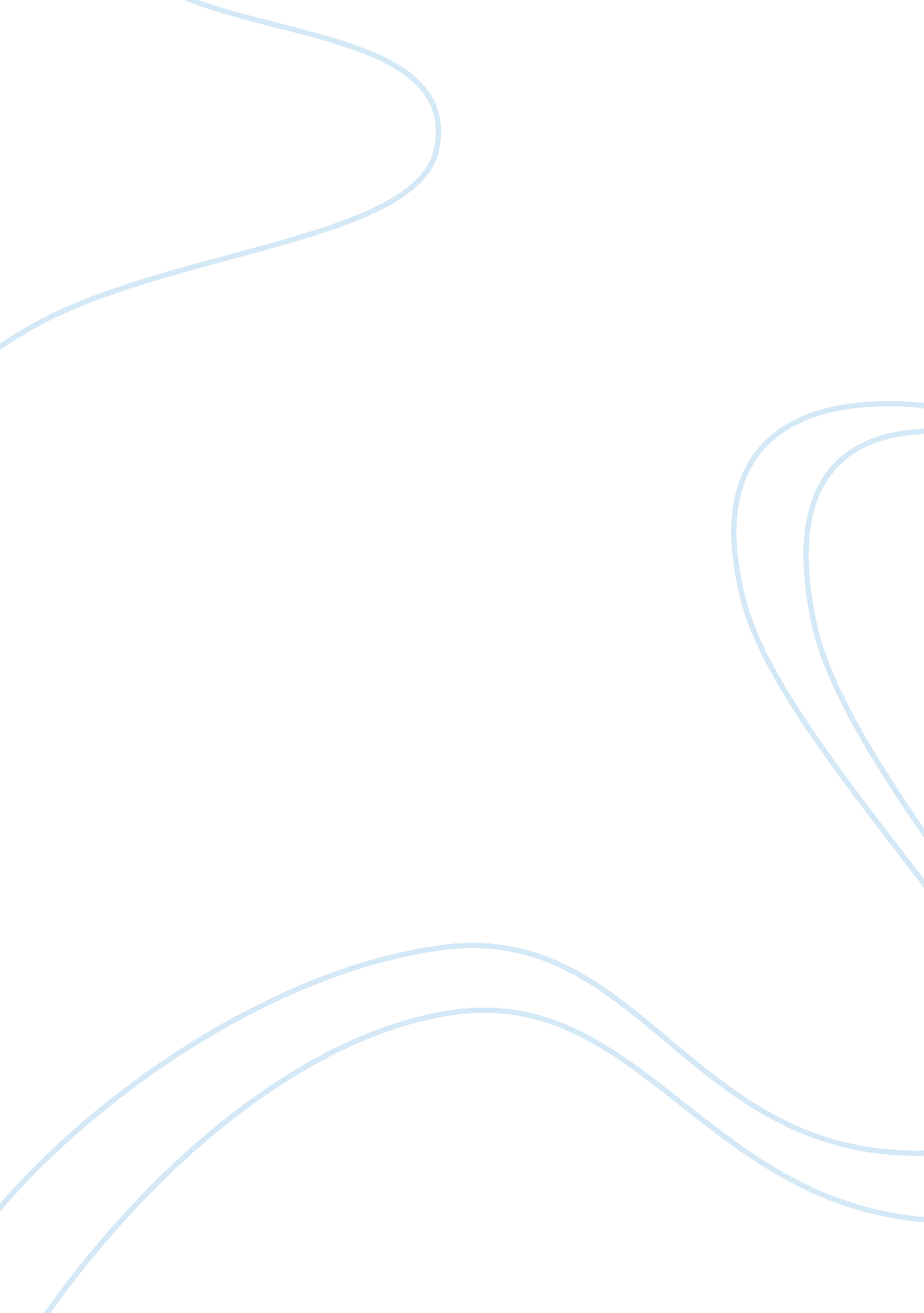 A to the p essay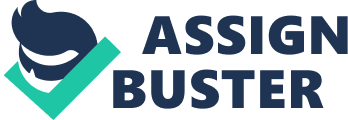 We are given a short situation In which to determine his personality and his Intentions. As the story progresses, we get a peek of Sammy personality, but his reasons are still a blur. Several other characters assist to contrast against Sammy. Though the story Is short, we are left with a question to ask ourselves, why did Sammy do what he did? From the beginning of the story Update uses Sammy youth and unromantic descriptive words to show his immaturity and boyish ways. We see this in the opening line of the Tory, “ In walks three girls in nothing but bathing suits”. Much of the information that Sammy relays about the three girls is sexually descriptive In a nineteen-year-old boys way, “ and a sweet broad looking can with those two crescents of white under it, where the sun never seems to hit”. It is obvious that Sammy looks at the three girls who happen to walk into the A&P only as objects of thirst or possibly boyish desire. Thus, on the surface it is easy to take this story as that of a boy who would do something like quit his Job to impress these girls. Due to his actions I see him as Ewing young and self centered. We see Sammy being self-centered when he allows the girls to continue shopping even though they’re not appropriately dressed for the store. It’s self-centered because the only reason he’s doing It Is so he can scope them out in their swimsuits. Read alsoHow to Date a Browngirl Another reason why Sammy is self-centered is because when we see him disappointed at the very end because the girls didn’t even notice what he did on their behalf. If he were really being unselfish and principled, he’d do the right thing Just because it was the right thing, regardless of whether it won him the attention of a pretty girl. But, we see Sammy taking a stand when he quits his Job in order to protest how the girls are treated being thrown out by the manager because they’re not appropriately dressed for the store. Here he’s showing some principles because he’s making a sacrifice to show he disagrees with the manager and stands for the girls. For this reason Sammy portrays good ethics, and personal Integrity, he Is being showed as a good moral character. Lastly, when Sammy said “ l quit” and when Lineal said “ l don’t think you know what your saying” and Sammy says back “ l know you don’t, but I do” you Goethe idea he knows what he is doing also when Lineal says Sammy, you don’t wan to do this to your mom and dad” and Sammy says its true, I don’t. But it seems to me that once you begin a gesture its fatal not to follow through with it. This tells you he has enough maturity to go through with his actions instead of being deceive. Overall, he goes from being totally self-centered to taking a stand, making a sacrifice on behalf of others. Interestingly, both of Sammy modes involve the girls shopping when they’re dressed for the beach. By Diseases “ A; P” situation in which to determine his personality and his intentions. As the story Several other characters assist to contrast against Sammy. Though the story is short, Sammy relays about the three girls is sexually descriptive in a nineteen-year-old boys something like quit his Job to impress these girls. Due to his actions I see him as store. It’s self-centered because the only reason he’s doing it is so he can scope them for the girls. For this reason Sammy portrays good ethics, and personal integrity, he is Lineal said “ l don’t think you know what your saying” and Sammy says back “ l know don’t. 